Общество с ограниченной ответственностью “1С-Медицина-Регион”  Контракт  № 17/23 от 27.03.2023 года Рабочая документация Этап № 2. Развитие Системы в части функционала первой группы задачПОЛЬЗОВАТЕЛЬСКАЯ ИНСТРУКЦИЯЗадача 1.13 Доработать ШМД "Протокол осмотра специалиста на дому"   На 4 листах  г. Тюмень2023 г.1 Основание разработки инструкции	Основанием для разработки данного документа является Контракт №  017/23 от 27.03.2023  года на выполнение работ по развитию (модернизации) Государственной информационной системы управления ресурсами медицинских организаций Тюменской области, п.2.2.2 Мероприятие «Разработка функционала Системы и проведение испытаний», Этап № 2 «Развитие Системы  в части функционала первой группы задач. Задание на доработку системы № МИС-Р-1160.2 Пользовательская настройка СистемыОт пользователя никаких настроек системы не требуется.3 Пользовательская инструкцияДанная инструкция применима для ШМД:- протокол осмотра специалиста на дому (обычная версия);- протокол осмотра специалиста на дому (компактная версия/адаптированная).Войти в систему под правами «Врач амбулатории, СМП». Открыть подсистему «Контроль исполнения»-«АРМ врача Поликлиника». Добавить пациента на прием, перейти на вкладку «Приемы» (рис. 1).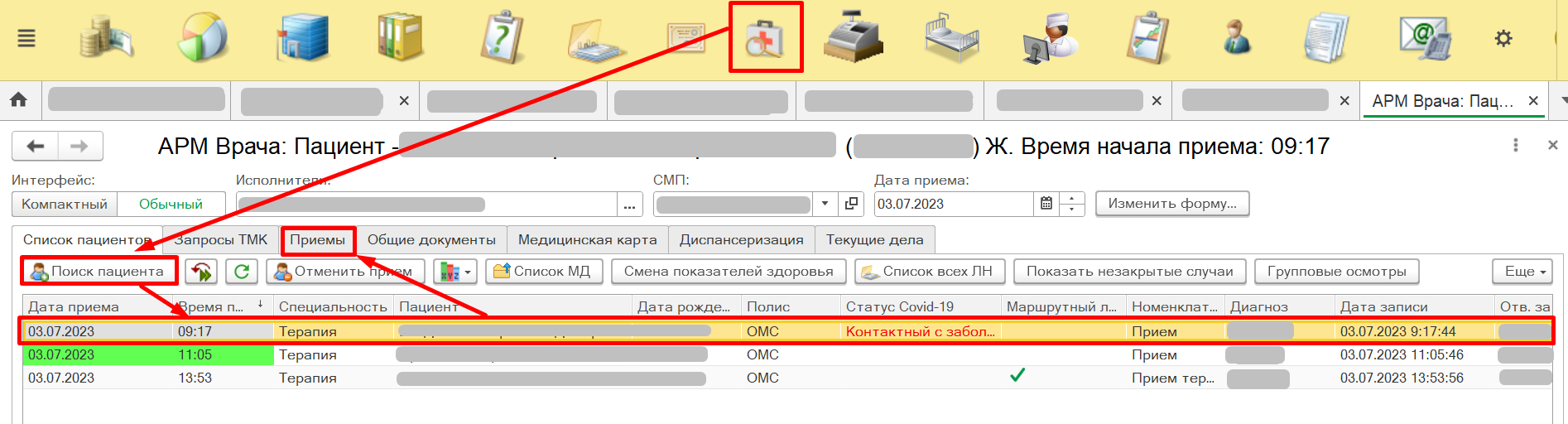 Рисунок 1 – Добавление пациента на прием	Открыть пациенту случай. Открылась форма выбора ШМД. Выбрать «Протокол осмотра специалиста на дому» (рис. 2).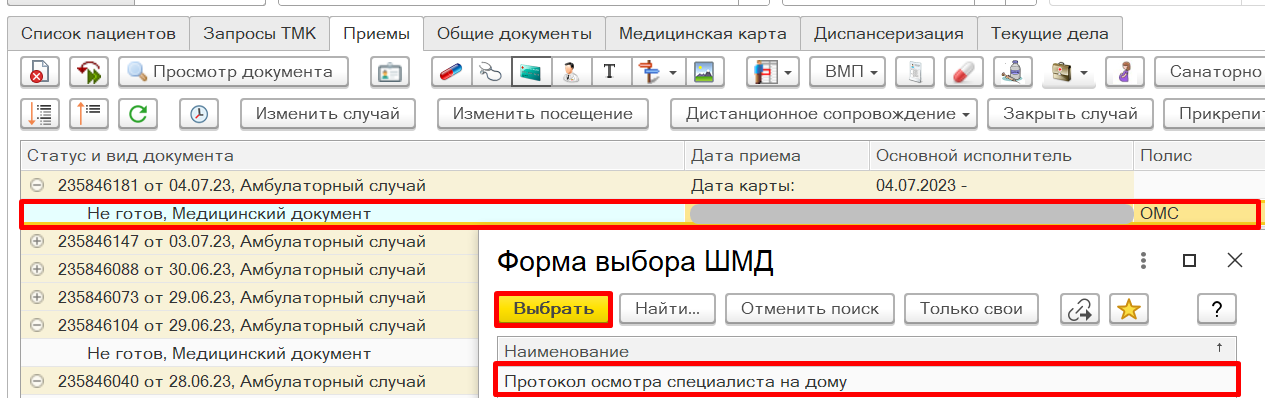 Рисунок 2 – Формирование ШМД «Протокол осмотра специалиста на дому» (обычная версия)	Открылась экранная форма ШМД. В поле «Специальность» выбрать «Психиатрия». Появился чек-бокс «Заключение на МСЭ» - установить ему значение «ИСТИНА» (рис. 3).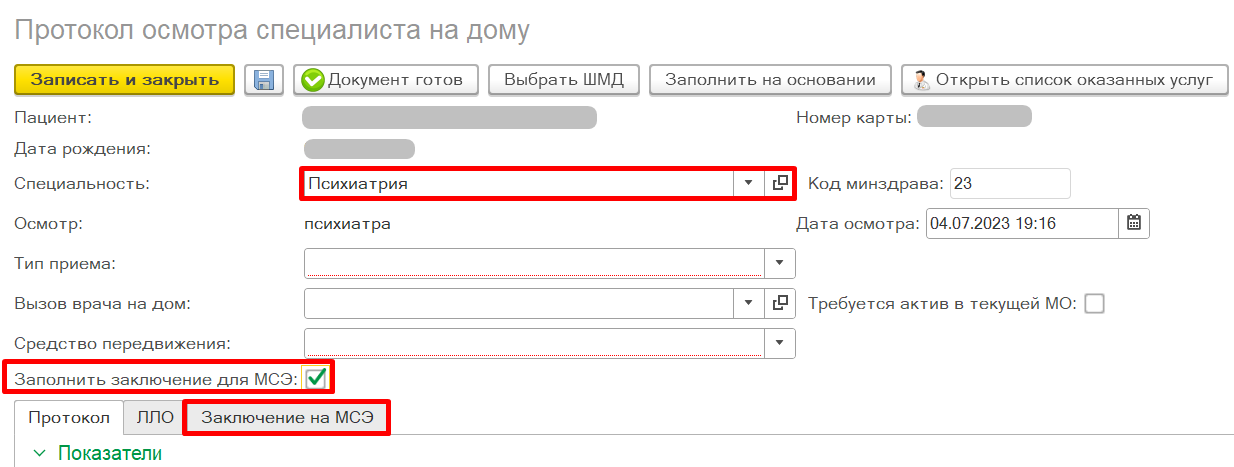 Рисунок 3 – Формирование ШМД «Протокол осмотра специалиста на дому» (обычная версия). Установка специальности и формирование заключения на МСЭ	Открылась новая вкладка «Заключение на МСЭ» (рис. 4).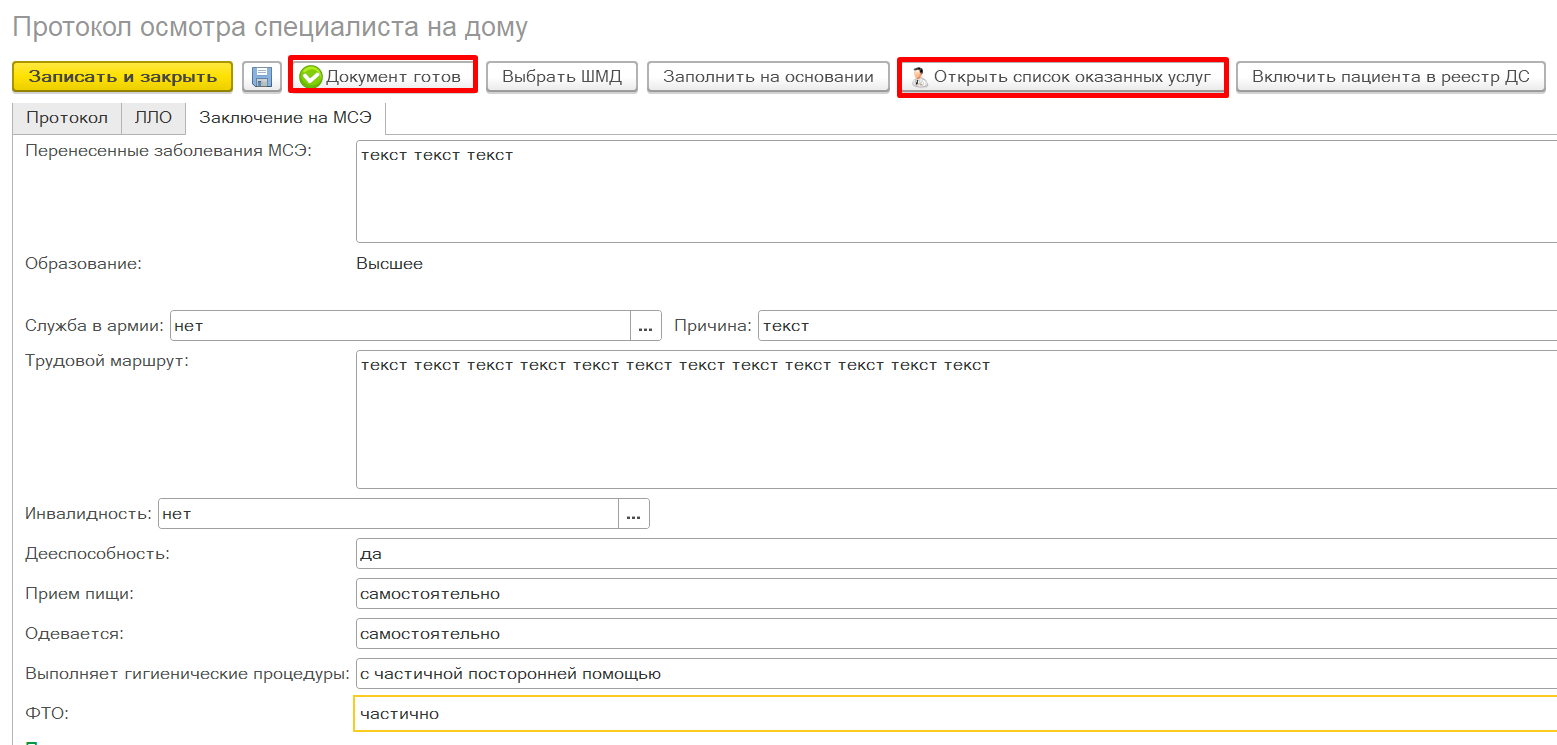 Рисунок 4 – Заполнение данных по заключению на МСЭ	Заполнить все поля, выбрать оказанные в рамках приема услуги, нажать кнопку «Документ готов». Открылась печатная форма документа, данные по МСЭ отображаются после основного диагноза (рис. 5-6).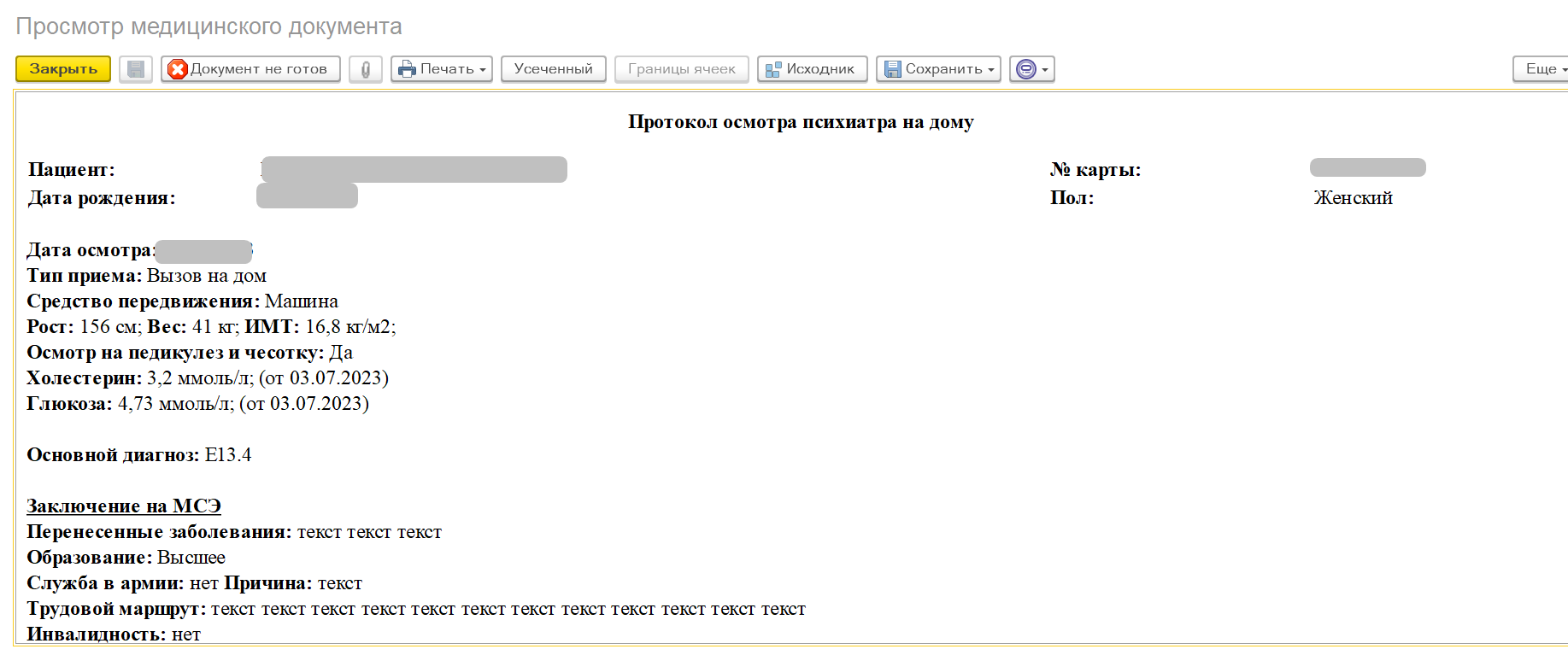 Рисунок 5 – Печатная форма ШМД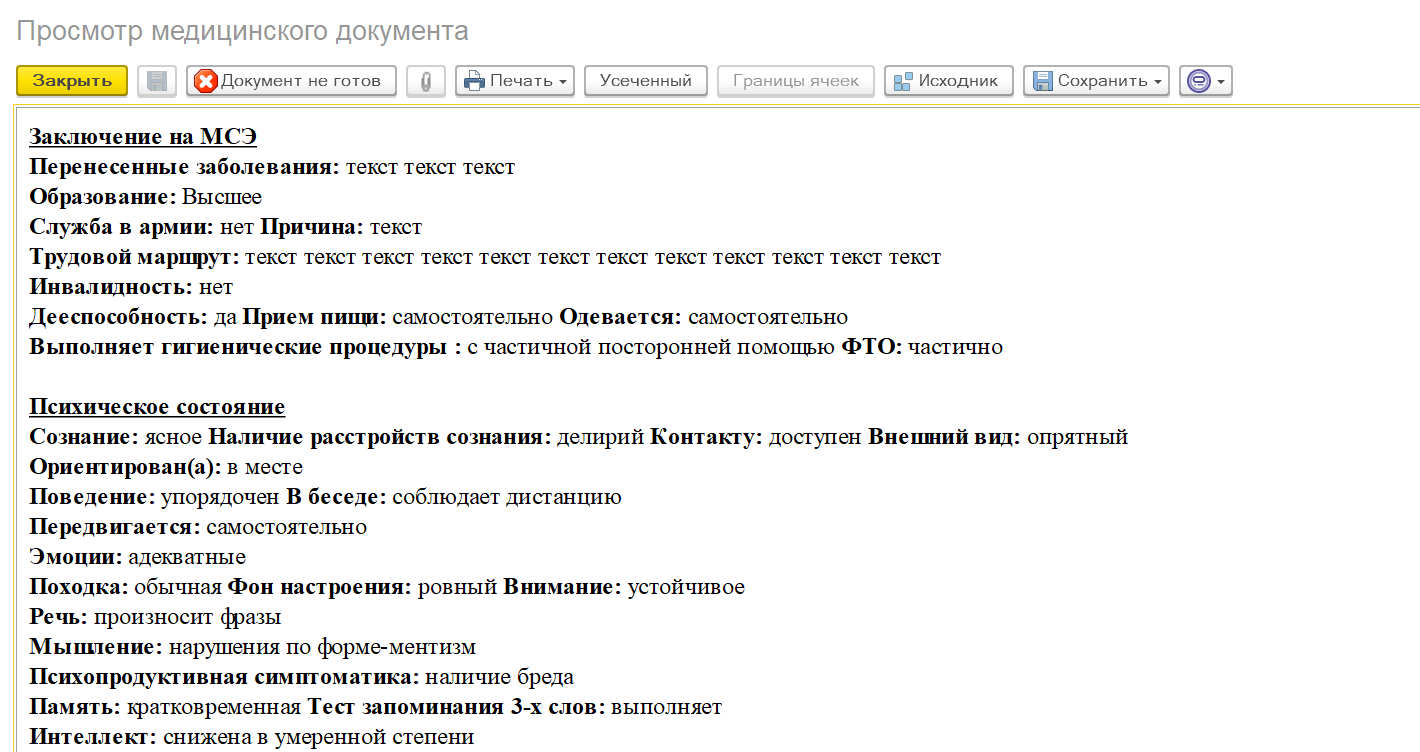 Рисунок 6 – Печатная форма ШМДИнформационная система управления ресурсами медицинских организаций Тюменской областиООО «1С-Медицина-Регион».Контракт №  17/23 от 27.03.2023 года на выполнение работ по развитию (модернизации) Государственной информационной системы управления ресурсами медицинских организаций Тюменской области. Этап № 2. Развитие Системы  в части функционала первой группы задач.